Фотоматериалпедагогической технологии #ДетиСамиНеМешайте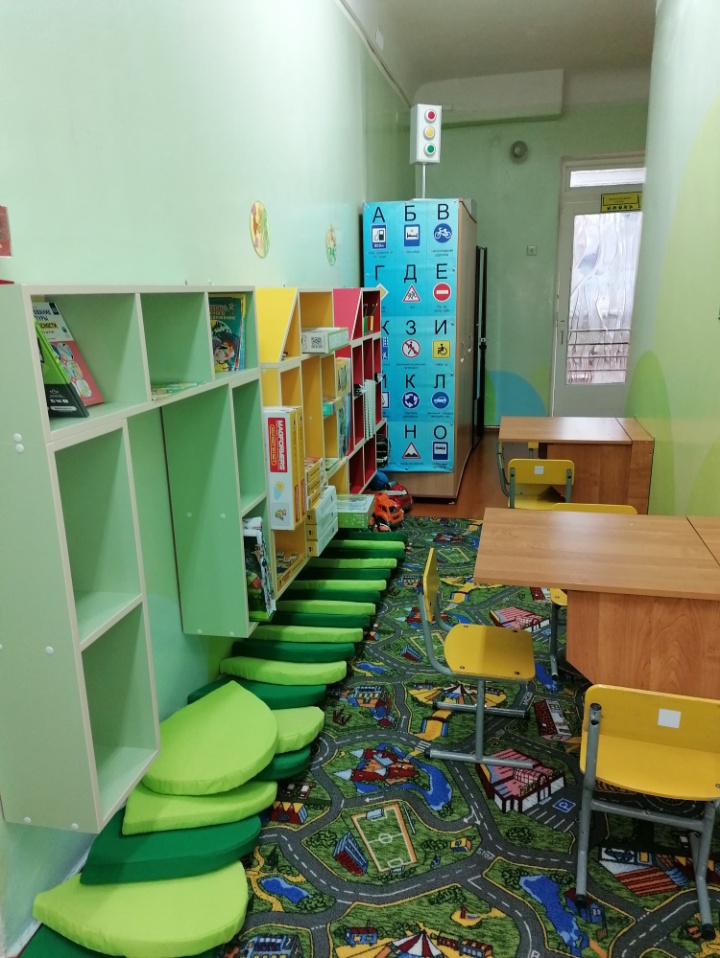 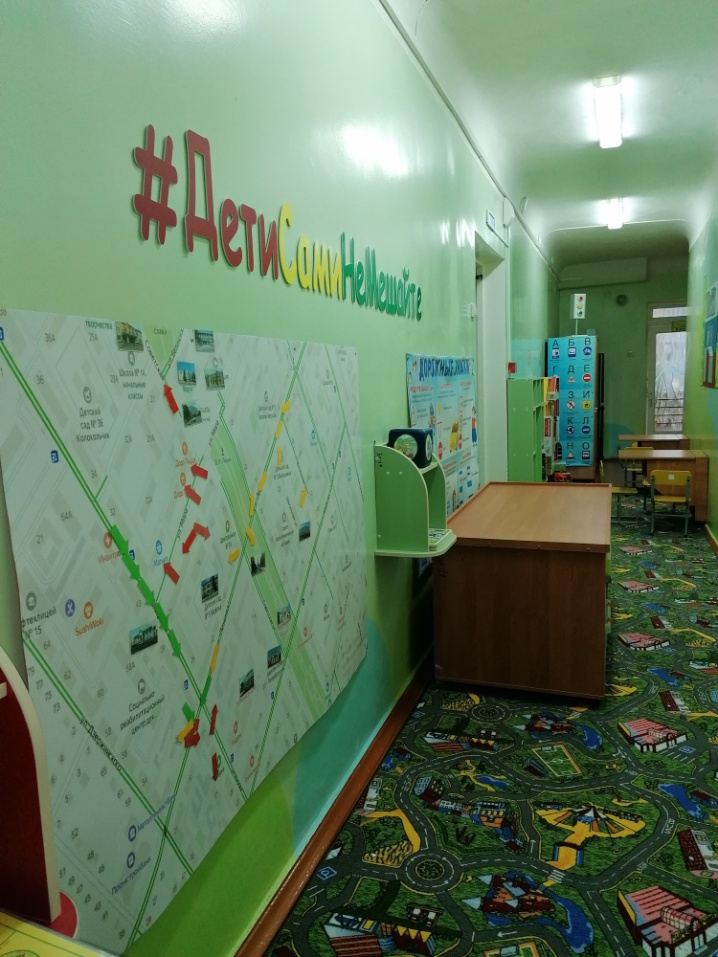 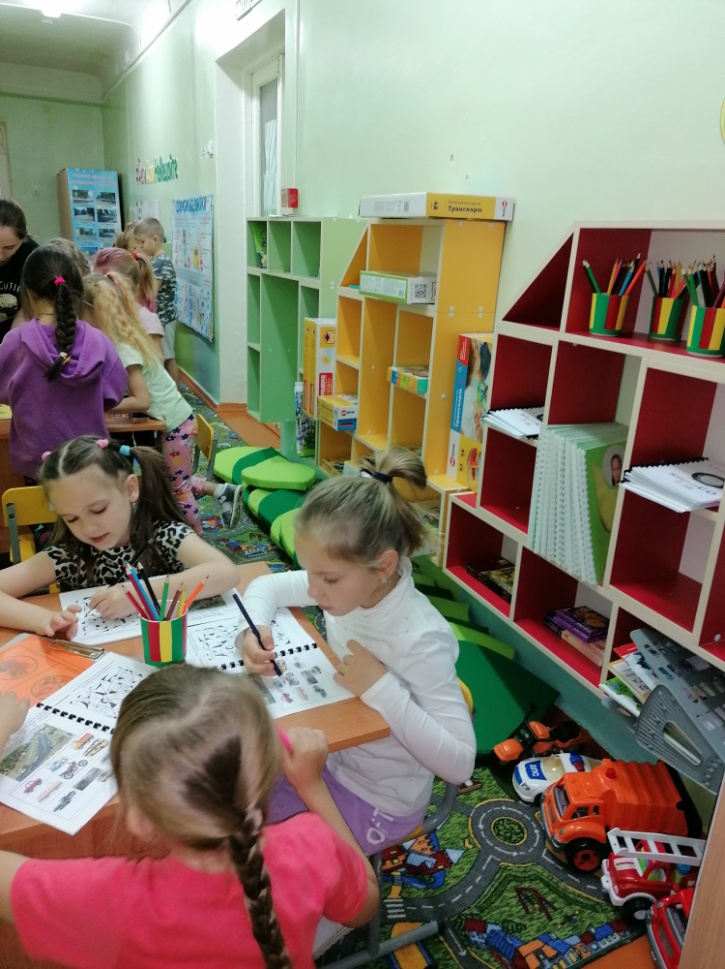 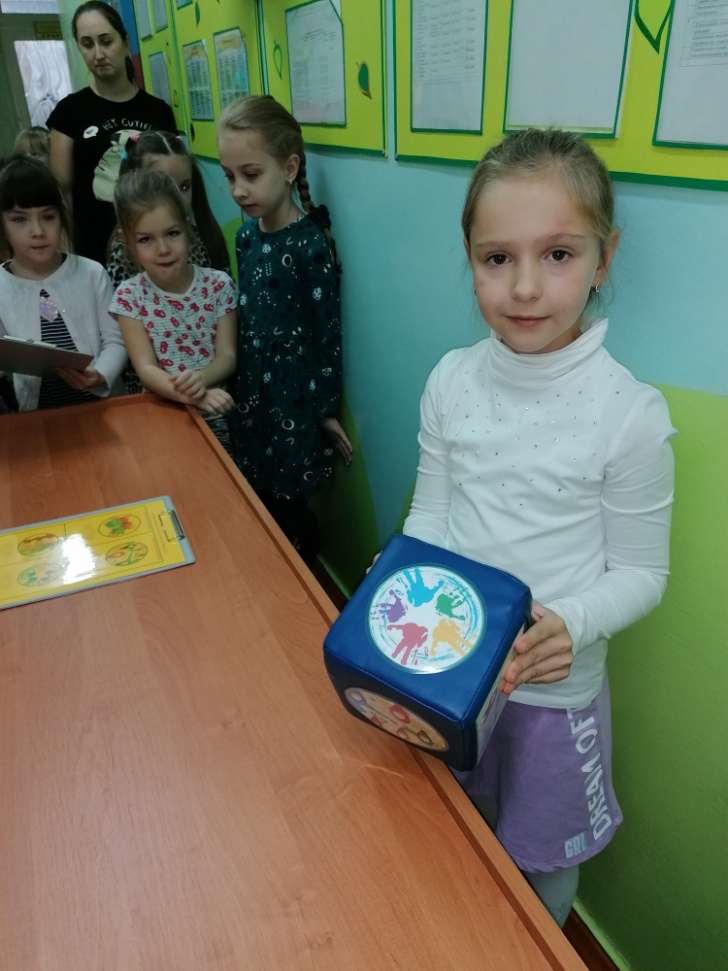 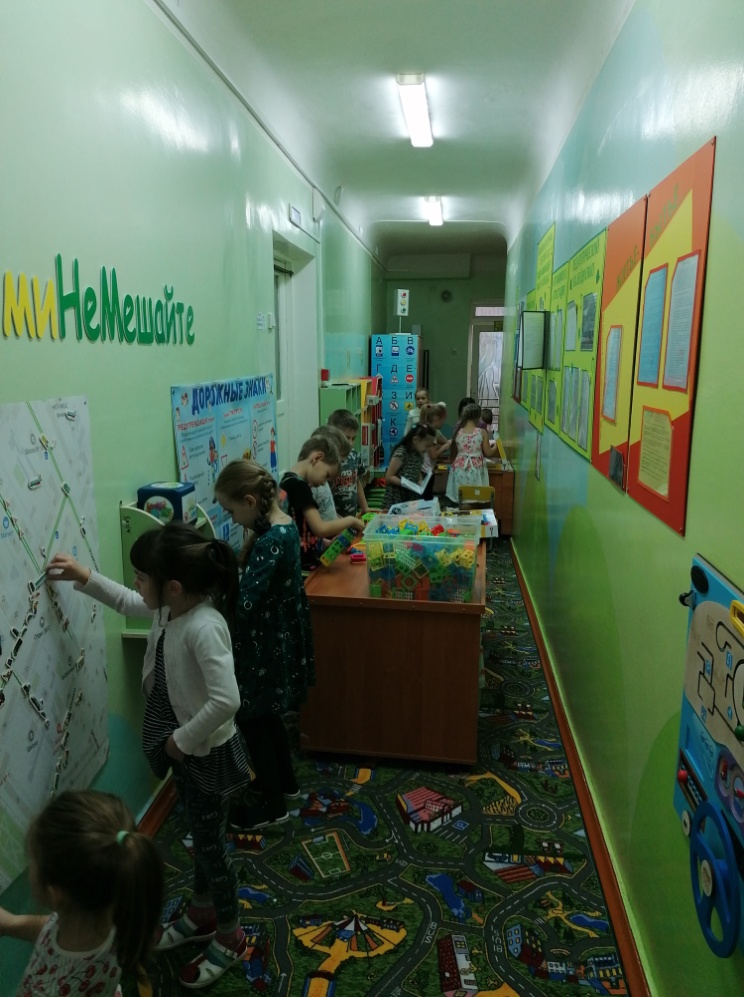 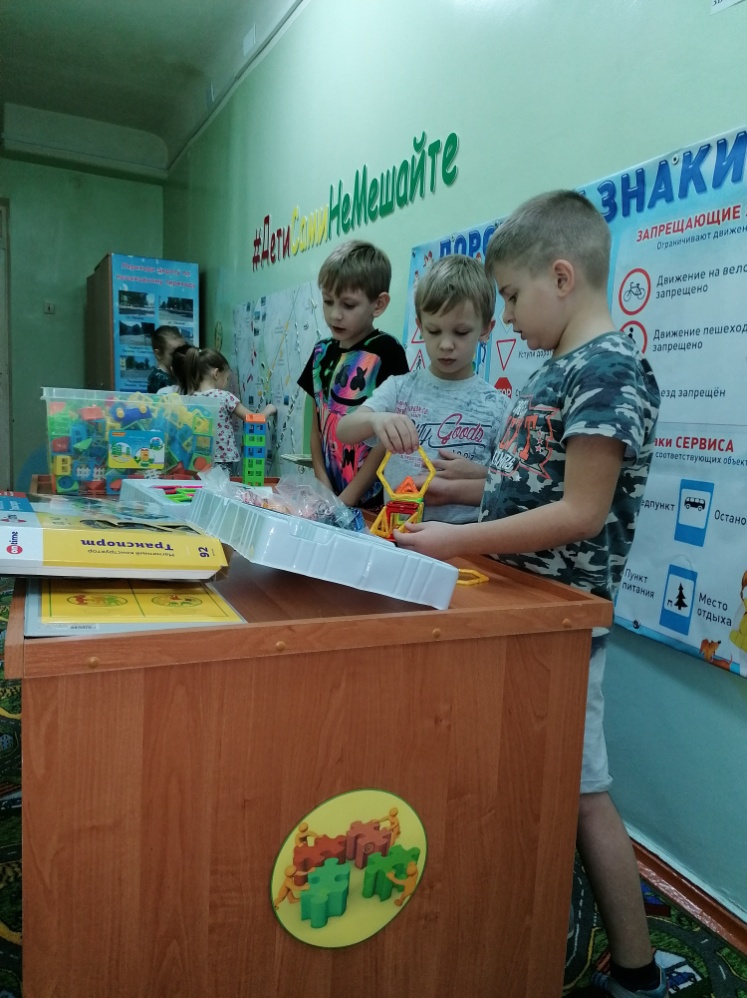 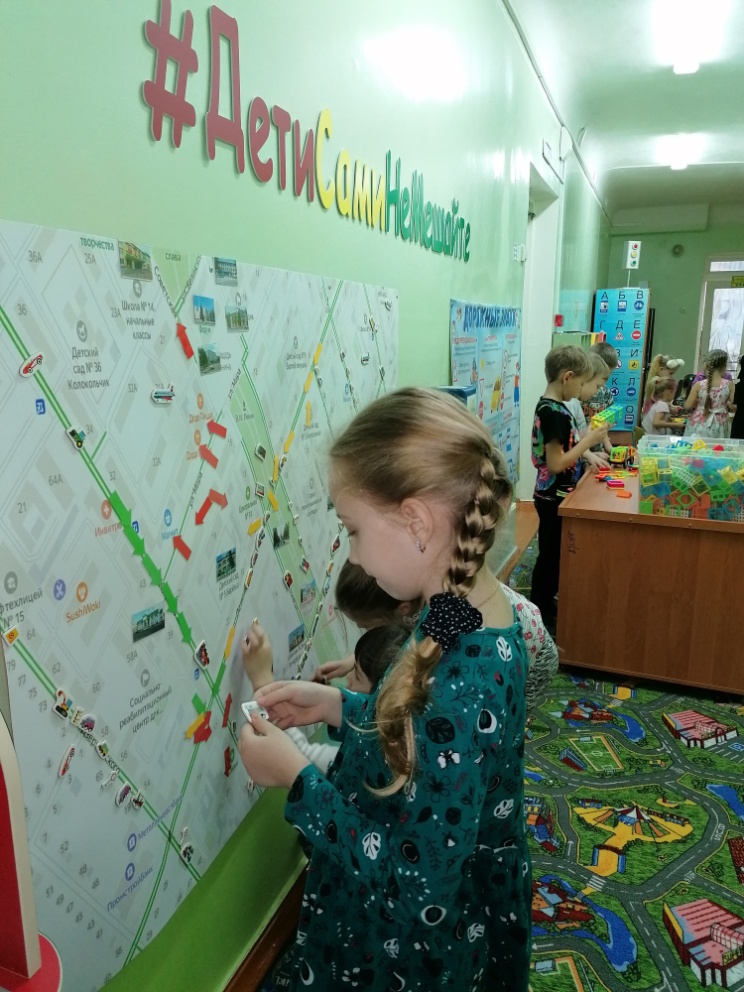 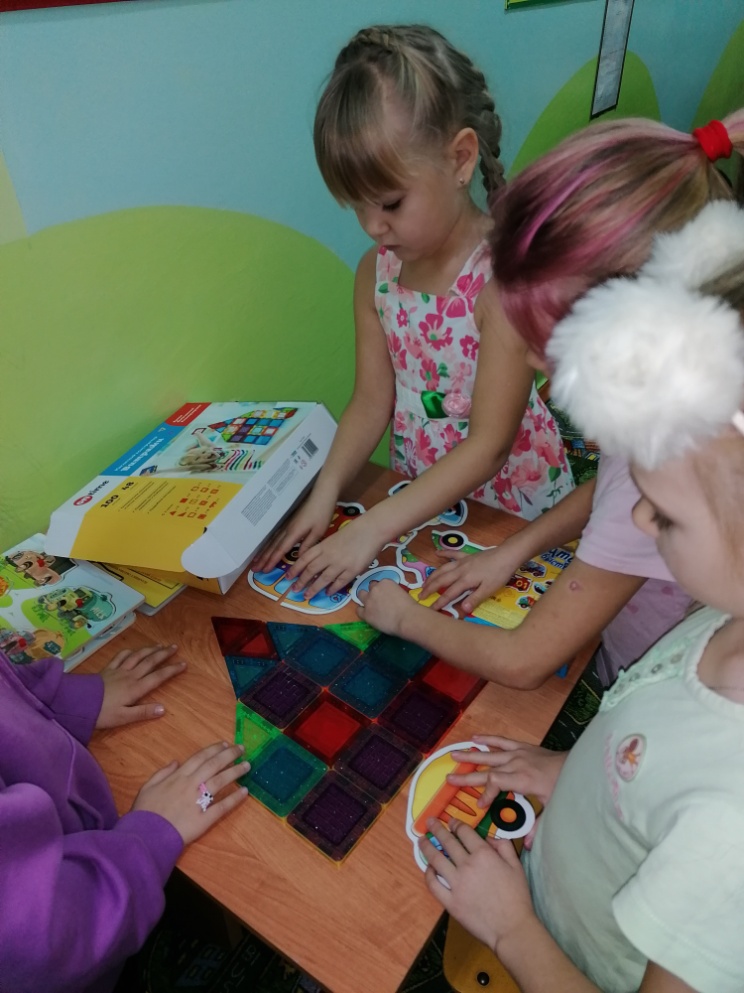 